Сетка непосредственно организованной деятельности группы № 8МАДОУ № 48 (корпус № 2) на 2022-2023 уч.год 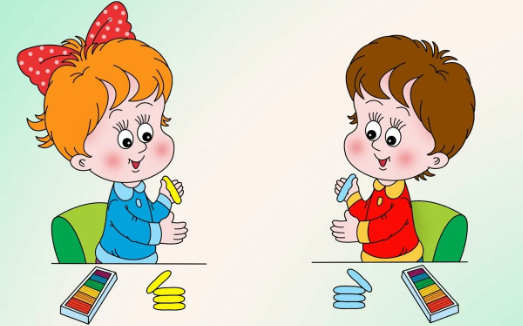               Дни неделиГруппы              Дни неделиГруппыПонедельникВторникВторникСредаСредаЧетвергЧетвергПятницаПятница№ 8(II-я мл. гр.)НОД – 10Вариат.ч. - 1№ 8(II-я мл. гр.)НОД – 10Вариат.ч. - 1II0900-0915Музыка 0900-0915Музыка 0900-0915ФЭМП0900-0915Музыка 0900-0915Музыка 0900-0915Развитие речи 0900-0915Развитие речи 0905-0925Познавательное развитие (региональный компонент)0905-0925Познавательное развитие (региональный компонент)№ 8(II-я мл. гр.)НОД – 10Вариат.ч. - 1№ 8(II-я мл. гр.)НОД – 10Вариат.ч. - 1II0920-1035Познавательное развитие(ознакомление с окружающим: ПО (1,3 нед.) /МП (2,4 нед.))0920-1035Познавательное развитие(ознакомление с окружающим: ПО (1,3 нед.) /МП (2,4 нед.))0910-0925Физкультура (зал)0940-1000Лепка (1,3 нед.)Аппликация (2,4 нед.)0940-1000Лепка (1,3 нед.)Аппликация (2,4 нед.)0910-0925Физкультура(зал)0910-0925Физкультура(зал)0925-0940Рисование0925-0940Рисование№ 8(II-я мл. гр.)НОД – 10Вариат.ч. - 1№ 8(II-я мл. гр.)НОД – 10Вариат.ч. - 1II----1600-1615Физкультура (зал воспитатель)1600-1615Физкультура (зал воспитатель)